Chamber Executive Board Meeting11:30-12:30June 4 – Sentry BankAttendees:	Leslie Lane X      Kerry Peterson X       Adam Otteson X       Erica Jodsaas X          Brad Eckhoff X         Jude DuHoux X  Call to OrderApril & May Board Meeting MinutesMotion to approve by: BradMotion seconded by: KerryApril & May Treasurer’s Report- (Reading & approval  expenses & revenues)Motion to approve by: KerryMotioned seconded by: LeslieMillstream Donation of $400Motion to approve by: KerryMotioned seconded by: BradShowcase recapSee attached survey sheetAmerican Auxiliary membership duesMarketingNew Website navigation and coupon ideaBusiness Card Rack (see ideas on second page) NOT AN OPTIONBAM Update(Ann Reisner)/Bad Habit/Local Blend/Kays/McDonalds/Bello/CobornsNewsleaders/SJP/Church of St. JosephEstates B&B: pdf file to forward to BAMResurrection: Rootbeer FloatsLooking for luggage non-profitNew MembersProspectsNorth Central Truck AccessoriesTop Hatters/Ambassador Program (ribbon cutting), anniversary, remodel, open house, grand re-opening Scheduled (with at least two volunteers)Visit (1/2 hour)Certificate (framed or not framed)Young Professionals of St. Joseph: A new program of the St. Joseph Area Chamber of Commerce with a goal to target young professionals (age 21-39) in the early stages of their career and offer them professional and social connections within the community as well as a forum for them to voice their opinions.Good of the Chamber (Fan mail, donation requests etc.)Community Center Support each other at next Chamber meeting (phone time)June Chamber MeetingPresenter: Dave Bentrud Mental Health Crisis in PolicingHost: CMCU Adam OttesonCaterer: Gary’s PizzaJuly Chamber MeetingPresenter: Strata PerformanceHost: Farmer’s InsuranceCaterer: Coborn’sAdjournMotion to adjourn by: BradMotion seconded by: AdamREVIEW OF MEMBERSHIP:Please see attached excel document to discuss at the meeting.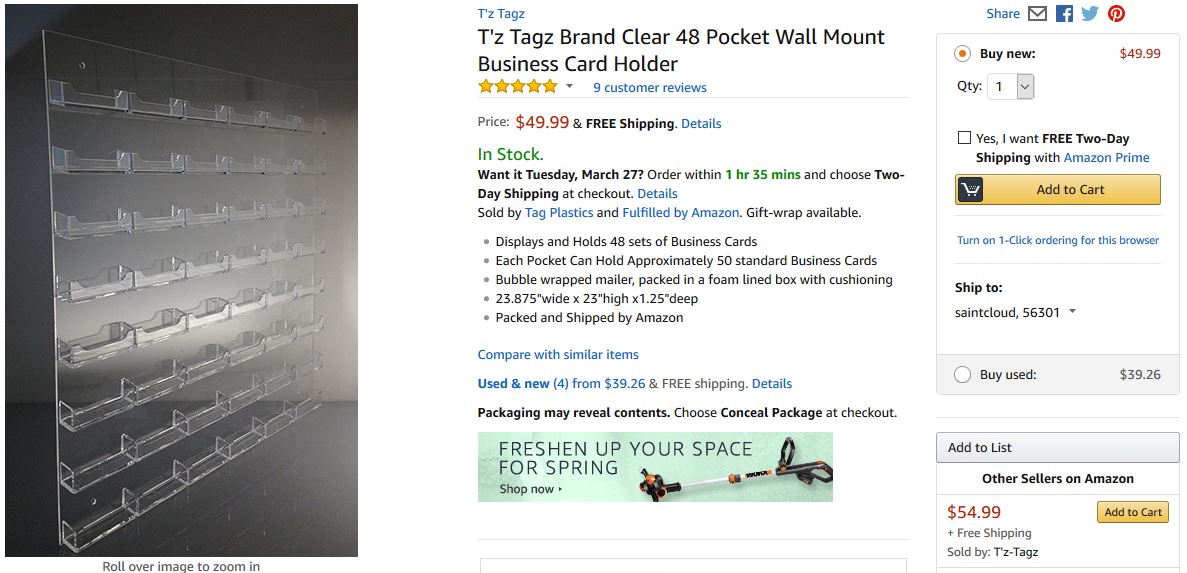 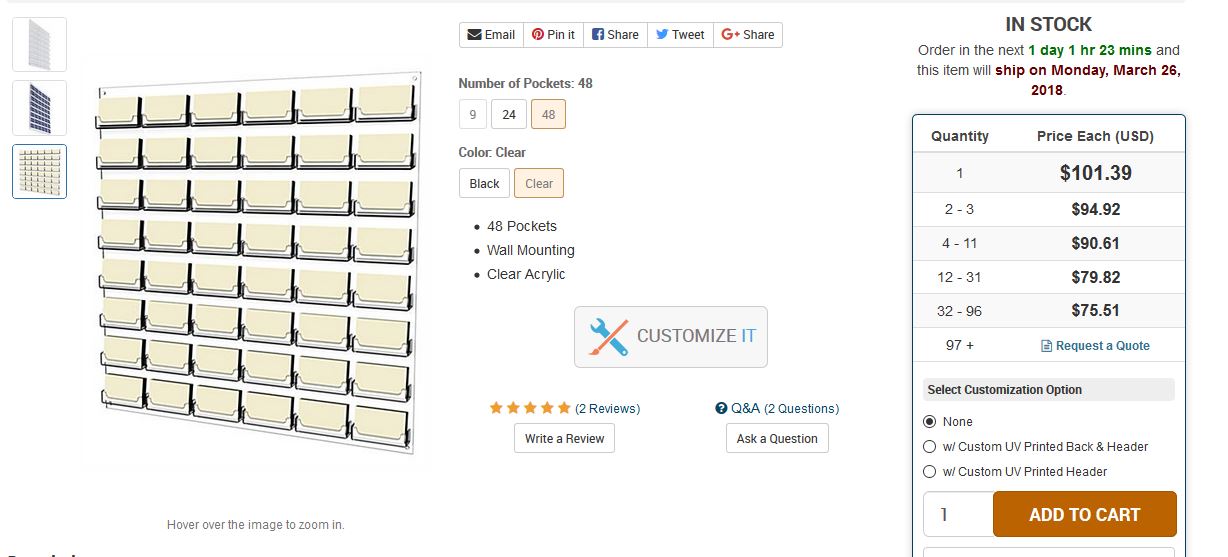 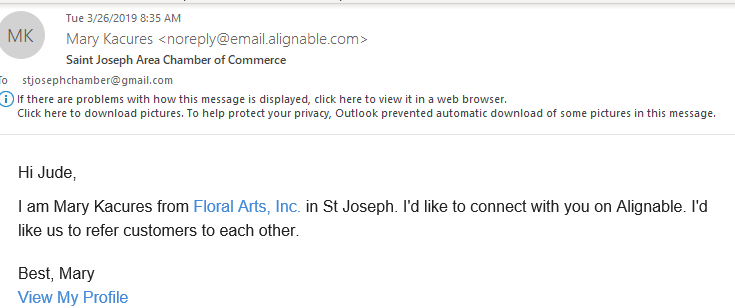 NO NEED TO READ FURTHER…THIS IS ONLY IF WE HAVE TIMEOffice Depot Update/Business Card Rack/Hot Web Deals/Constant Contact Access1005 St. cloud membersCold Spring Employee Recognition Program ($100 award from Chamber), winner invited to annual meeting